ҠАРАР     	                                                                    РЕШЕНИЕ      «05» апрель 2023 й.                            № 266                     «05» апреля 2023 г.О внесении изменений  в решение Совета сельского поселения Кандринский сельсовет муниципального района Туймазинский район Республики Башкортостан от 23 декабря 2022 года № 228 «О бюджете сельского поселения Кандринский сельсовет муниципального района Туймазинский  район Республики Башкортостан на 2023 год и на плановый период 2024 и 2025 годов»В соответствии со ст. 83, 96 Бюджетного кодекса Российской Федерации Совет сельского поселения Кандринский сельсовет муниципального района Туймазинский район республики Башкортостан Р Е Ш И Л:	1.Внести следующие изменения и дополнения в решение Совета сельского поселения Кандринский сельсовет муниципального района Туймазинский район Республики Башкортостан от 23 декабря 2022 года № 228 «О бюджете сельского поселения Кандринский сельсовет муниципального района Туймазинский район Республики Башкортостан на 2023 год и на плановый период 2024 и 2025 годов»:Пункт 1 изложить в следующей редакции:«Утвердить основные характеристики бюджета сельского поселения Кандринский сельсовет муниципального района Туймазинский район Республики Башкортостан (далее - бюджет сельского поселения) на 2023 год:прогнозируемый общий объем доходов бюджета сельского поселения в сумме 22735850,00 рублей;общий объем расходов бюджета сельского поселения в сумме 25351230,44 рублей. дефицит бюджета сельского поселения в сумме 2615380,44 рублей.Утвердить источники финансирования дефицита бюджета сельского поселения на 2023 год согласно приложению № 5 к настоящему решению»;Приложение № 5 к решению Совета сельского поселения Кандринский сельсовет муниципального района Туймазинский район Республики Башкортостан от 23 декабря 2022 года № 228 «О бюджете сельского поселения Кандринский сельсовет муниципального района Туймазинский район Республики Башкортостан на 2023 год и на плановый период 2024 и 2025 годов изложить согласно приложению 1 к настоящему решению.2. Изложить в новой редакции:- приложение 1 согласно приложению 2 к настоящему решению;          - приложение 2 согласно приложению 3 к настоящему решению;- приложение 3 согласно приложению 4 к настоящему решению;- приложение 4 согласно приложению 5 к настоящему решению;3. Настоящее решение обнародовать в здании Администрации сельского поселения (с. Кандры, ул.  Ленина, 16),  и разместить на сайте сельского поселения.4. Утвердить изменения, вносимые в течение 2023 года, в сводной росписи бюджета сельского поселения.5. Контроль за исполнением настоящего решения возложить на постоянную комиссию Совета по бюджету, налогам, вопросам муниципальной собственности и развития предпринимательства (Сычков В.А.).Глава сельского  поселенияКандринский       сельсоветмуниципального      районаТуймазинский           районРеспублики  Башкортостан                              Р.Р.РафиковБашҠортостан Республикаһының Туймазы  районы муниципаль районының  Ҡандра ауыл советыауыл биләмәһе Советы452765, Ҡандра ауылы,  Ленин урамы, 16Тел. 8(34782) 4-74-52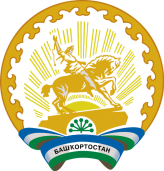 Совет сельского поселения Кандринский сельсоветмуниципального районаТуймазинский районРеспублики Башкортостан452765, село Кандры, ул.Ленина, 16Тел. 8(34782) 4-74-52